COVID-19 provides a unique opportunity to see how massage impacts people.  Do you have an appointment for massage therapy? And/OrDid you used to get regular massage but now don’t due to COVID? Please complete a survey!Researchers from Indiana University School of Health & Human Sciences would like to better understand those who do and do not seek massage services during the COVID-19 pandemic and why people with and without massage experience seek massage treatment during these unique times.  Who is eligible to participate?Adults 18 years and olderThose that speak and read English.EitherThose currently seeking massage therapy services, orThose refraining from regular massage therapy services due to Covid-19.What participants will do:Participants will complete an online survey with questions regarding massage experience,  current health, and those specifically related to emotional well-being, social factors, sleep, pain, and health-related behaviors. The whole survey will take about 15-20 minutes to complete and participants will be invited to complete the surveys again 1, 2, and 3 months later. Each completed survey will be eligible to receive one entry into a drawing for one of two $25 Amazon gift cards at the end of the study.If you are interested in participating, you can use the below link or QR code to access the survey:https://redcap.uits.iu.edu/surveys/?s=E887TKDYWL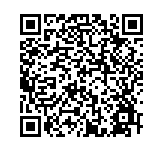 